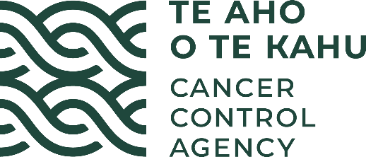 MinutesAdvisory Council: Cancer Services Planning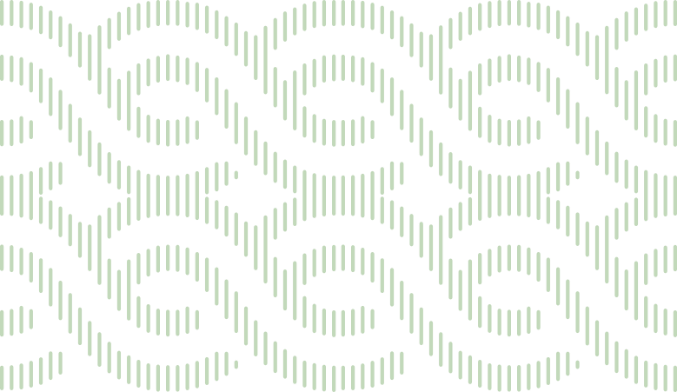 Date:8 December 2020Time:3:00pm to 4:00pmLocation:Room: GN.6 or Teams Conference ID: 266 220 505#Chair:n/aAttendees:Apisalome Talemaitoga, Graeme Norton, Shelley Campbell, Richard Sullivan, Nina ScottDiana Sarfati (TAoTK), Dawn Wilson (TAoTK), Jordan Jansen (TAoTK - Secretariat)Guests:Helen Stobba (TAoTK)Apologies:Christopher Jackson, Deborah Woodley, Jonathan Koea, John Whaanga, Ashley BloomfieldItem1Cancer Services Planning:DS opened meeting confirming with SC (co-Chair) for Helen Stobba to lead discussion.The following points noted:Once we confirm our problem definition, we will be able to design stakeholder activities to engage fully with our audiences.This project is an opportunity that has presented as part of implementing the Health and Disability System Review (HDSR).The project must align with HDSR and initially focus on treatment services in relation to cancer.The problem definition needs to define the work better as the current drafting is too broad.One possibility is to focus solely on distribution of surgical services.Medical Oncology and telehealth should be closer to home.Radiation Oncology depends on the availability of LINACS.Improvements in the Tier 1 space is where longer term gains are achieved.Prevention work is still continuing within the Agency’s other work programmes.Significant work needs to be done to improve the culture of hospital cancer services.Some services will work better in a centralised model, while others like Medical Oncology could be delivered closer to people who need them.The council agreed to change the opening sentence of the problem definition to be: “The current treatment service model for cancer in our hospitals does not:” and move the Treaty of Waitangi and UNDRIP statement to be first. The updated Problem Definition follows:Cancer survival is not improving as quickly in New Zealand as other comparable countries. The current treatment service model for cancer in our hospitals does not:meet Crown obligations under the Treaty of Waitangi and the United Nations Declaration on the Rights of Indigenous Peopleshave adequate focus on eliminating inequities in cancer incidence, survival and mortalitydrive improvements to survival rates, as compared with other similar countriesprovide a high-trust, racism free, whole of system approach that maximises wellbeing for individuals and their whānau demonstrate strong, collective leadership and accountability across the sectordeliver efficient coordination of services to improve overall system costs.